Fisa de evaluare clasa a X-aRealizati o comparatie intre cele 2 piramide in care sa precizati:               - tipul de piramida caracteristic fiecarui statVarsta predominanta2 cauze care determina forma piramidei pentru fiecare stat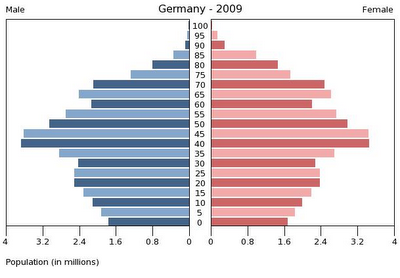 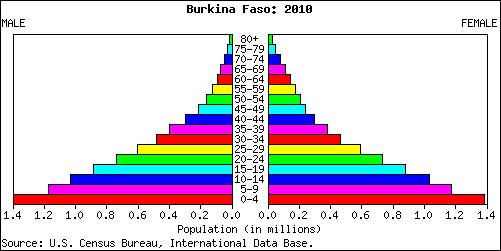 